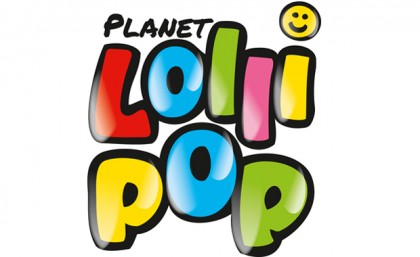 PONUDBA SLAŠČIC ZA ROJSTNODNEVNE ZABAVE V PLANETU LOLLIPOP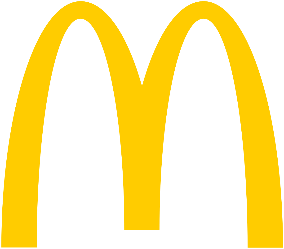 Čokoladna ali jagodna tortaVelikost torte: 8 kosovCena: 5,50 €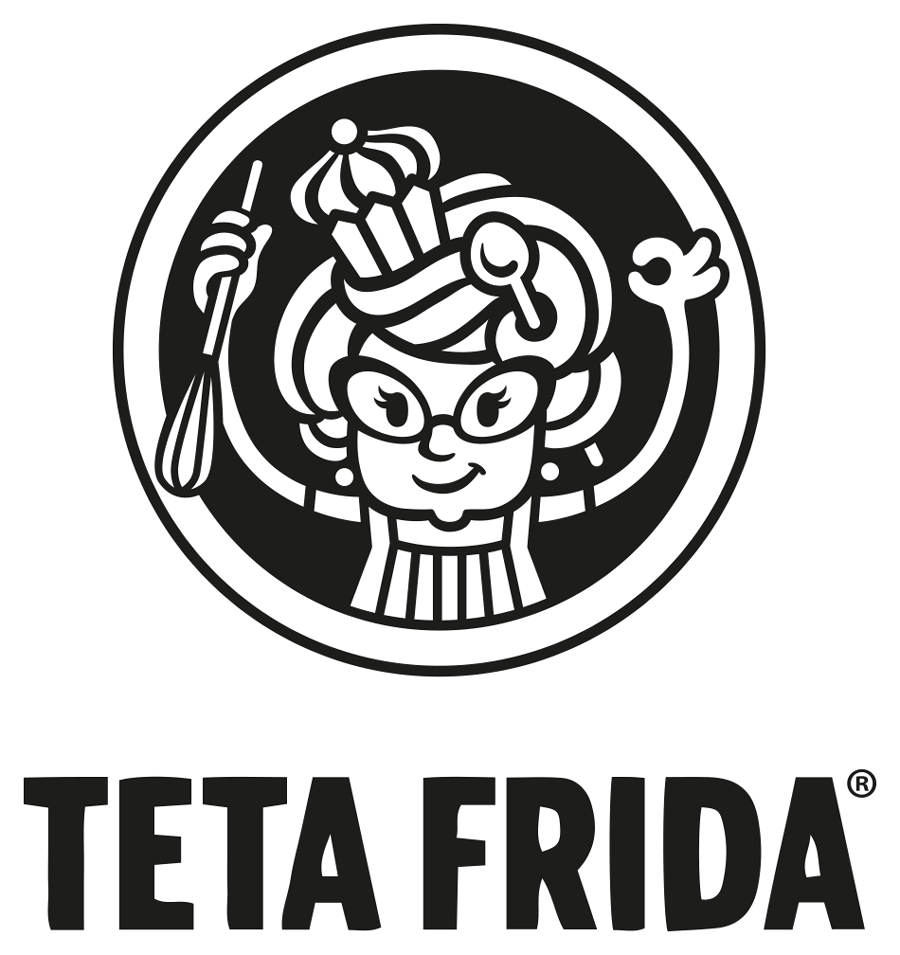 POSEBNA ROJSTNODNEVNA PONUDBA TORTVelikost torte: 10 kosovROZAFAČokoladni biskvit, nougatova krema, mlečni čokoladni mousse in malinov prelivCena: 38,70 €PASIJONKAMandljev biskvit, skuta, pasijonka ter gozdni sadežiCena: 39,60 €CHEESECAKE JAGODAPiškoti, kremni sir in jagodeCena: 38,70 €CHEESECAKE NOUGATELAPiškoti, krema iz lešnikov in čokoladeCena: 38,70 €PRESNA TORTA MALINCA Datlji, indijski oreščki in maline Posebnosti: vsebuje brezlaktozne in brezglutenske sestavine, brez dodanega sladkorja, veganskaCena: 45,90 €SUPER VIŠNJA (zdrava linija Fit Frida)Čokoladni (čokolada s stevio) biskvit, bogat z mandlji in kokosom, mascarpone krema z višnjamiPosebnosti: vsebuje brezlaktozne in brezglutenske sestavine, brez dodanega sladkorja, nizek glikemični indeksCena: 46,80 €